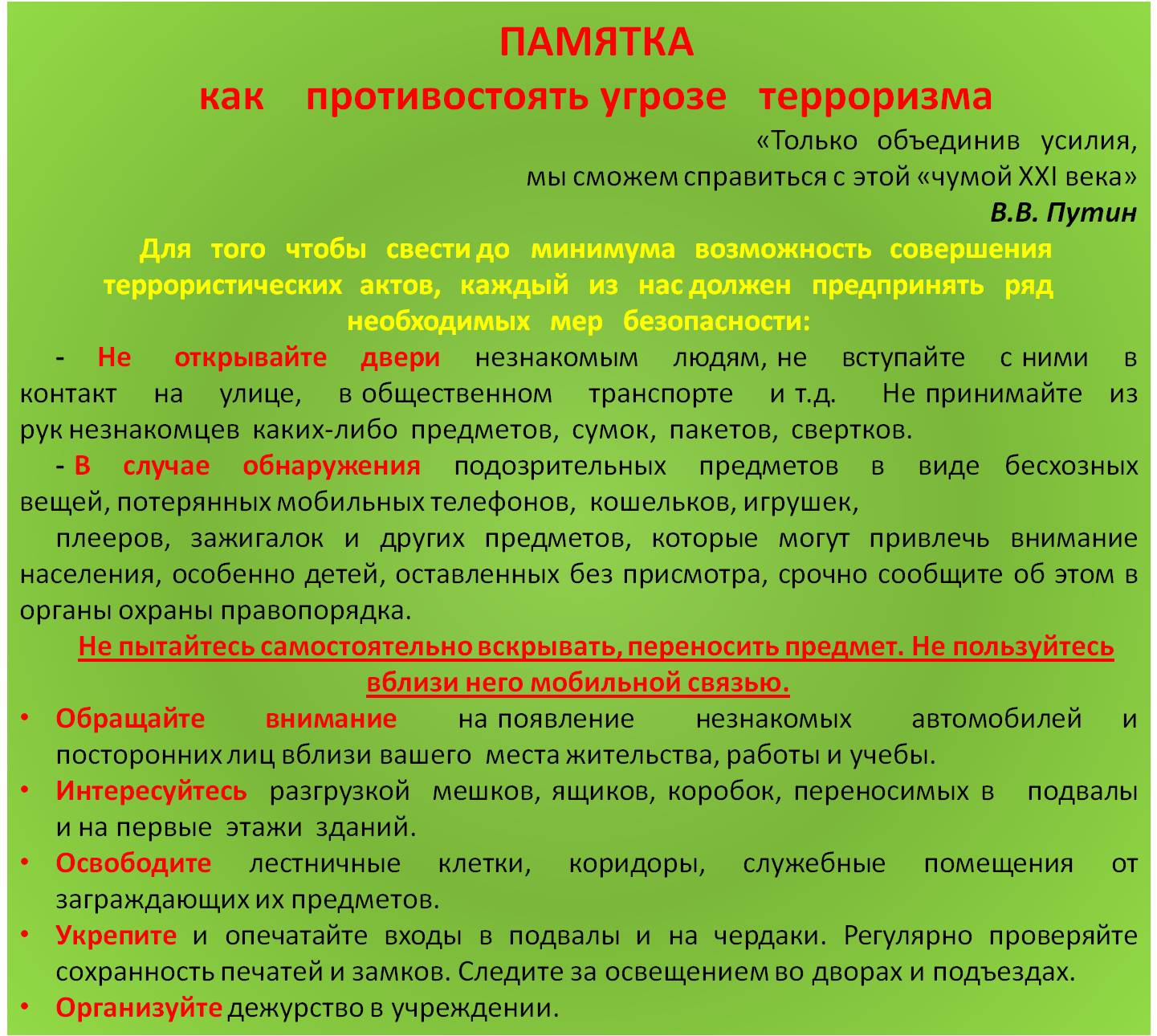 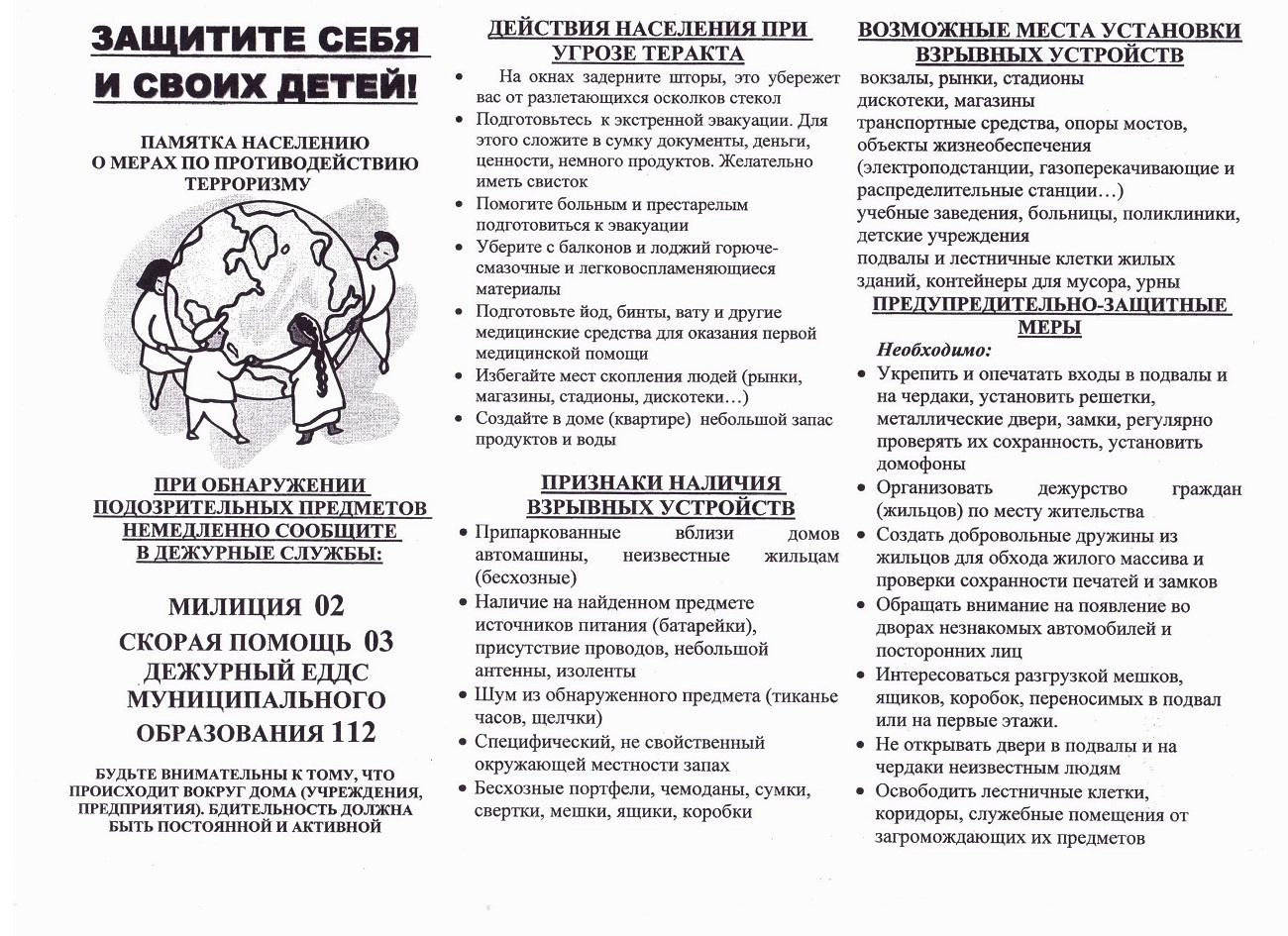 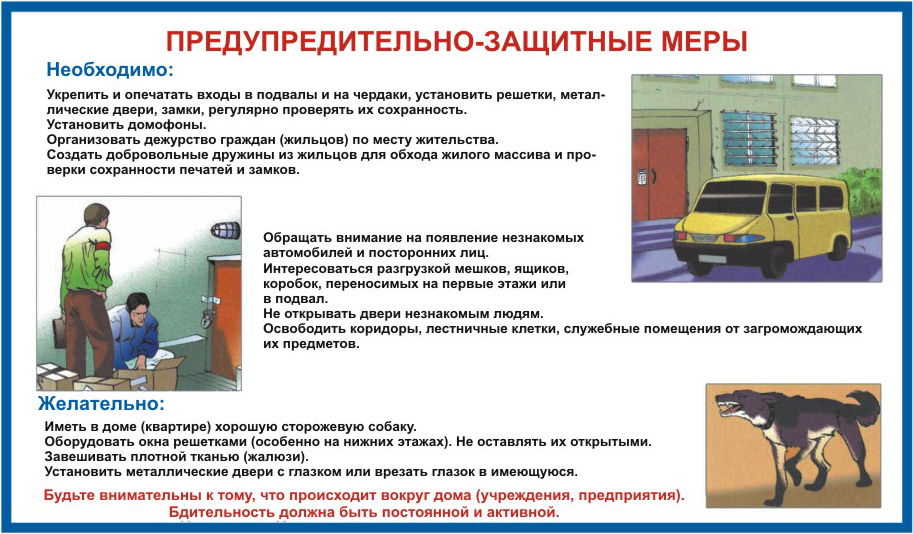 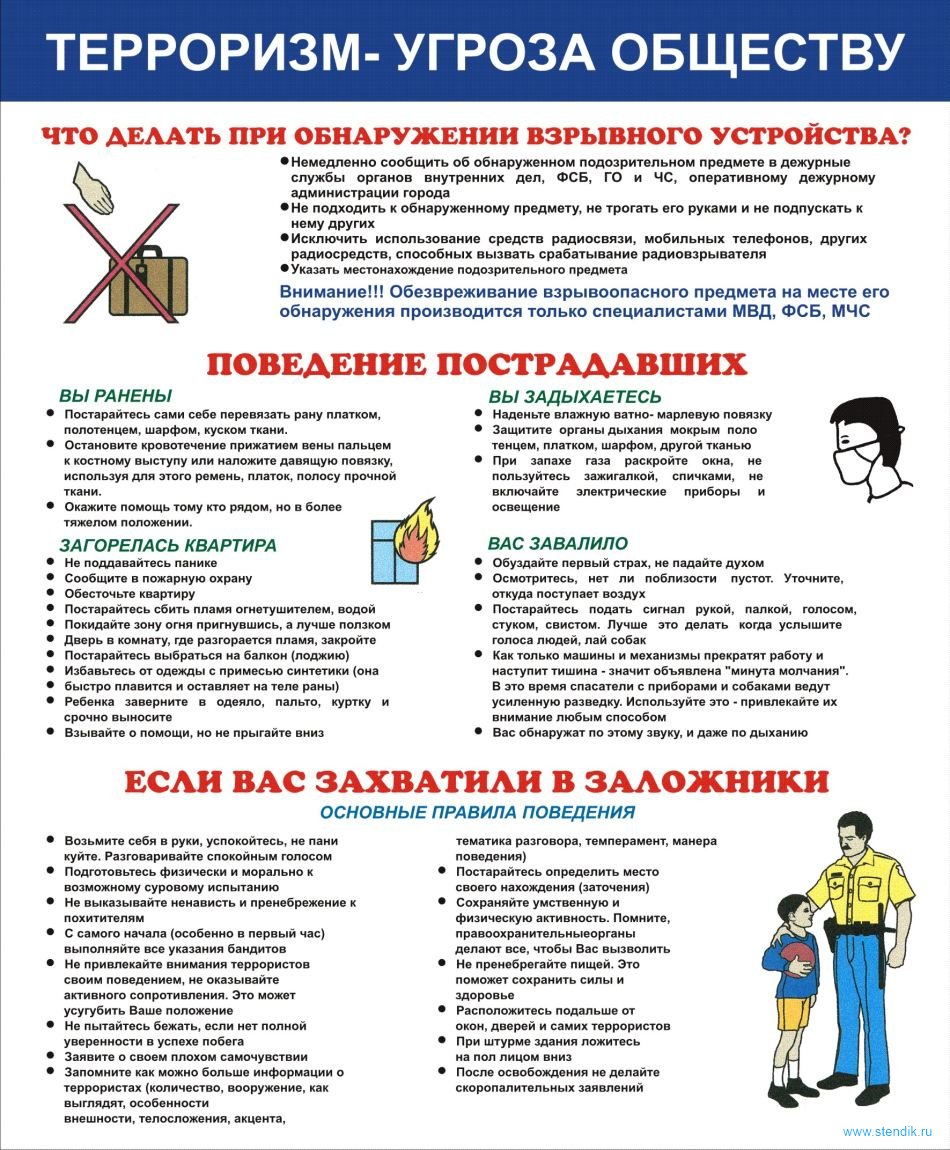 Профилактика экстремизма и обеспечение антитеррористической безопасности в ДОУ
Общие понятияЭкстреми́зм (от лат. extremus - крайний) - приверженность к крайним взглядам и, в особенности, мерам (обычно в политике). Выражается в применении силы, агрессии, бандитизме, терроризме, разжигании розни, провокации беспорядков, террористических акциях, методах партизанской войны.Наиболее радикально настроенные экстремисты часто отрицают в принципе какие-либо компромиссы, переговоры, соглашения. Росту экстремизма обычно способствуют: социально-экономические кризисы, резкое падение жизненного уровня основной массы населения, тоталитарный политический режим с подавлением властями оппозиции, преследованием инакомыслия. В таких ситуациях крайние меры могут стать для некоторых лиц и организаций единственной возможностью реально повлиять на ситуацию. Если складывается революционная ситуация, или государство охвачено длительной гражданской войной – можно говорить о "вынужденном экстремизме".Террори́зм (от лат. terrorem - устрашение) - один из вариантов тактики политической борьбы, связанный с применением насилия. Суть терроризма – насилие с целью устрашения. В современности под терроризмом понимают:политику насилия и устрашения, применяемого диктаторскими или тоталитарными режимами по отношению к гражданам своей страны;метод, посредством которого организованная группа или партия стремится достичь провозглашенных ею целей преимущественно через систематическое использование насилия. Для нагнетания страха террористы могут применять поджоги или взрывы жилых помещений, магазинов, вокзалов, транспортных средств, захват заложников, угоны самолетов и т.д. Жертвами терактов становятся рядовые граждане - случайные прохожие, пассажиры авиалайнеров и, что самое страшное, наиболее беззащитная часть населения - дети. В последнее время террор приобрел самые агрессивные отчаянные формы. Многие террористы (их стали называть шахидами), становясь "живыми" бомбами, гибнут во время терактов.